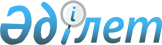 О признании утратившими силу некоторых решений маслихата района Шал акына Северо-Казахстанской областиРешение маслихата района Шал акына Северо-Казахстанской области от 30 марта 2018 года № 23/5. Зарегистрировано Департаментом юстиции Северо-Казахстанской области 10 апреля 2018 года № 4641
      В соответствии со статьей 27 Закона Республики Казахстан от 6 апреля 2016 года "О правовых актах" маслихат района Шал акына Северо-Казахстанской области РЕШИЛ:
      1. Признать утратившими силу:
      1) решение маслихата района Шал акына от 29 апреля 2010 года № 25/4 "Об установлении единой ставки фиксированного налога для всех налогоплательщиков, осуществляющих деятельность на территории района Шал акына" (зарегистрировано в Реестре государственной регистрации нормативных правовых актов за № 13-14-102, опубликовано 11 июня 2010 года в районной газете "Парыз", 11 июня 2010 года в районной газете "Новатор");
      2) решение маслихата района Шал акына от 21 декабря 2011года № 44/3 "О внесении изменений в решение маслихата района Шал акына от 29 апреля 2010 года № 25/4 "Об установлении единой ставки фиксированного налога для всех налогоплательщиков, осуществляющих деятельность на территории района Шал акына" (зарегистрировано в Реестре государственной регистрации нормативных правовых актов за № 13-14-146, опубликовано 17 февраля 2012 года в районной газете "Парыз", 17 февраля 2012 года в районной газете "Новатор").
      2. Настоящее решение вводится в действие со дня его первого официального опубликования.
      "СОГЛАСОВАНО"
      Руководитель
      Республиканского государственного
      учреждения "Управление
      Государственных доходов
      по району Шал акына
      Департамента Государственных доходов
      Северо-Казахстанской области
      Комитета Государственных доходов
      Министерства Финансов
      Республики Казахстан"
      ________________ Калиакпаров С. К.
      30 марта 2018 года
					© 2012. РГП на ПХВ «Институт законодательства и правовой информации Республики Казахстан» Министерства юстиции Республики Казахстан
				
      Председатель

      ХХIII сессии маслихата

      района Шал акына

      Северо-Казахстанской области

Ы. Махметова

      Секретарь маслихата

      района Шал акына

      Северо-Казахстанской области

О. Амрин
